Your recent request for information is replicated below, together with our response.The number of drivers charged with drink driving in 2021 and 2022 - please provide totals split by month Jan – Dec In response, please see table 1 at the end of this letter.The number of drivers stopped and asked to conduct a breathalyzer test in 2021 and 2022 - please provide totals split by month Jan – Dec The number of drivers stopped and asked to conduct a breathalyzer test who tested positive or refused a breathalyzer test 2021 and 2022 -please provide totals split by month Jan – Dec Having considered these questions in terms of the Act, I regret to inform you that I am unable to provide you with the information you have requested, as it would prove too costly to do so within the context of the fee regulations.  As you may be aware the current cost threshold is £600 and I estimate that it would cost well in excess of this amount to process your request. As such, and in terms of Section 16(4) of the Freedom of Information (Scotland) Act 2002 where Section 12(1) of the Act (Excessive Cost of Compliance) has been applied, this represents a refusal notice for the information sought.By way of explanation, there is no central recording system where persons stopped by police for any reason is recorded. Therefore case assessment of all officer notebooks would be required. This is an exercise which I estimate would far exceed the cost limit set out in the Fees Regulations.However to be of assistance the information shown in table 2 at the end of this letter is in relation to stops conducted by our Roads Policing team specifically.If you require any further assistance please contact us quoting the reference above.You can request a review of this response within the next 40 working days by email or by letter (Information Management - FOI, Police Scotland, Clyde Gateway, 2 French Street, Dalmarnock, G40 4EH).  Requests must include the reason for your dissatisfaction.If you remain dissatisfied following our review response, you can appeal to the Office of the Scottish Information Commissioner (OSIC) within 6 months - online, by email or by letter (OSIC, Kinburn Castle, Doubledykes Road, St Andrews, KY16 9DS).Following an OSIC appeal, you can appeal to the Court of Session on a point of law only. This response will be added to our Disclosure Log in seven days' time.Every effort has been taken to ensure our response is as accessible as possible. If you require this response to be provided in an alternative format, please let us know.Table 1: Detected Specified Drink/Drug Driving Offences, 1st January 2021 - 31st December 2022 (Calendar Years and Months)All statistics are provisional and should be treated as management information. All data have been extracted from Police Scotland internal systems and are correct as at 20th March 2023.Table 2: Roads Policing Data. 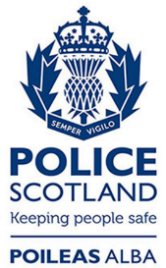 Freedom of Information ResponseOur reference:  FOI 23-0688Responded to: 29 March 2023MonthOffence20212022JanDriving motor vehicle while unfit through drink or drugs5949JanIn charge of motor vehicle while unfit through drink or drugs69JanDriving motor vehicle with blood alcohol content above prescribed limit144205JanIn charge of motor vehicle with blood alcohol content above prescribed limit1224JanFailure to provide breath specimen at the roadside4153JanFailure to provide breath, blood or urine specimen at police station8977FebDriving motor vehicle while unfit through drink or drugs5042FebIn charge of motor vehicle while unfit through drink or drugs66FebDriving motor vehicle with blood alcohol content above prescribed limit142242FebIn charge of motor vehicle with blood alcohol content above prescribed limit2221FebFailure to provide breath specimen at the roadside3553FebFailure to provide breath, blood or urine specimen at police station5765MarDriving motor vehicle while unfit through drink or drugs7162MarIn charge of motor vehicle while unfit through drink or drugs77MarDriving motor vehicle with blood alcohol content above prescribed limit172210MarIn charge of motor vehicle with blood alcohol content above prescribed limit1832MarFailure to provide breath specimen at the roadside4241MarFailure to provide breath, blood or urine specimen at police station6860AprDriving motor vehicle while unfit through drink or drugs8061AprIn charge of motor vehicle while unfit through drink or drugs88AprDriving motor vehicle with blood alcohol content above prescribed limit205249AprIn charge of motor vehicle with blood alcohol content above prescribed limit2129AprFailure to provide breath specimen at the roadside4850AprFailure to provide breath, blood or urine specimen at police station8957MayDriving motor vehicle while unfit through drink or drugs6067MayIn charge of motor vehicle while unfit through drink or drugs1414MayDriving motor vehicle with blood alcohol content above prescribed limit223256MayIn charge of motor vehicle with blood alcohol content above prescribed limit1528MayFailure to provide breath specimen at the roadside5357MayFailure to provide breath, blood or urine specimen at police station7186JunDriving motor vehicle while unfit through drink or drugs7270JunIn charge of motor vehicle while unfit through drink or drugs812JunDriving motor vehicle with blood alcohol content above prescribed limit237231JunIn charge of motor vehicle with blood alcohol content above prescribed limit1633JunFailure to provide breath specimen at the roadside4249JunFailure to provide breath, blood or urine specimen at police station6468JulDriving motor vehicle while unfit through drink or drugs5061JulIn charge of motor vehicle while unfit through drink or drugs58JulDriving motor vehicle with blood alcohol content above prescribed limit233243JulIn charge of motor vehicle with blood alcohol content above prescribed limit2417JulFailure to provide breath specimen at the roadside5752JulFailure to provide breath, blood or urine specimen at police station9978AugDriving motor vehicle while unfit through drink or drugs4548AugIn charge of motor vehicle while unfit through drink or drugs1015AugDriving motor vehicle with blood alcohol content above prescribed limit265255AugIn charge of motor vehicle with blood alcohol content above prescribed limit2521AugFailure to provide breath specimen at the roadside5452AugFailure to provide breath, blood or urine specimen at police station7370SepDriving motor vehicle while unfit through drink or drugs4847SepIn charge of motor vehicle while unfit through drink or drugs413SepDriving motor vehicle with blood alcohol content above prescribed limit231222SepIn charge of motor vehicle with blood alcohol content above prescribed limit2732SepFailure to provide breath specimen at the roadside3949SepFailure to provide breath, blood or urine specimen at police station5477OctDriving motor vehicle while unfit through drink or drugs5753OctIn charge of motor vehicle while unfit through drink or drugs65OctDriving motor vehicle with blood alcohol content above prescribed limit242234OctIn charge of motor vehicle with blood alcohol content above prescribed limit3021OctFailure to provide breath specimen at the roadside6238OctFailure to provide breath, blood or urine specimen at police station9268NovDriving motor vehicle while unfit through drink or drugs4158NovIn charge of motor vehicle while unfit through drink or drugs913NovDriving motor vehicle with blood alcohol content above prescribed limit236291NovIn charge of motor vehicle with blood alcohol content above prescribed limit2439NovFailure to provide breath specimen at the roadside5266NovFailure to provide breath, blood or urine specimen at police station7379DecDriving motor vehicle while unfit through drink or drugs4243DecIn charge of motor vehicle while unfit through drink or drugs95DecDriving motor vehicle with blood alcohol content above prescribed limit231312DecIn charge of motor vehicle with blood alcohol content above prescribed limit2424DecFailure to provide breath specimen at the roadside3961DecFailure to provide breath, blood or urine specimen at police station7868Total50575521202120212021202220222022StoppedPositiveRefusedStoppedPositiveRefusedJanuary 55365212932432February49754010442172March666751598863April924265310382183May1000239416343523June942236518263223July136128119541602August113626826631631September1082211111032260October1303241711652281November1558259112502200December2199232220912852